Про заходи у зв'язку з відзначенням 70-ї річниці визволення України від фашистських загарбників та 70-ї річниці Перемоги у Великій Вітчизняній війні 1941-1945 роківЗ метою увічнення безсмертного подвигу народу у Великій Вітчизняній війні 1941-1945 років, ушанування пам'яті полеглих у боротьбі за свободу Батьківщини, посилення соціального захисту ветеранів Великої Вітчизняної війни та продовження традиції шанобливого ставлення до ветеранів війни і пам'яті про Перемогу постановляю:1. Оголосити 2015 рік Роком ветеранів Великої Вітчизняної війни 1941-1945 років.2. Кабінету Міністрів України:1) утворити Організаційний комітет з підготовки і відзначення 70-ї річниці визволення України від фашистських загарбників та 70-ї річниці Перемоги у Великій Вітчизняній війні 1941-1945 років (далі - Організаційний комітет), включивши до його складу представників центральних і місцевих органів виконавчої влади, громадських організацій ветеранів війни та визначивши співголовами Організаційного комітету за посадою Прем'єр-міністра України і Главу Адміністрації Президента України;2) розробити з урахуванням пропозицій Організаційного комітету та затвердити до 31 грудня 2012 року план заходів на 2013-2015 роки з підготовки і відзначення 70-ї річниці визволення України від фашистських загарбників та 70-ї річниці Перемоги у Великій Вітчизняній війні 1941-1945 років, передбачивши, зокрема, заходи щодо:підвищення рівня соціального захисту ветеранів Великої Вітчизняної війни, поліпшення їх медичного та соціального обслуговування, зміцнення та розвитку матеріально-технічної бази госпіталів, відділень, палат для ветеранів війни, будинків-інтернатів для громадян похилого віку та інвалідів, геріатричних пансіонатів, пансіонатів для ветеранів війни і праці;проведення за участю громадських організацій, насамперед організацій ветеранів, студентської та учнівської молоді урочистостей, присвячених 70-й річниці Перемоги у Великій Вітчизняній війні 1941-1945 років, 70-й річниці визволення України, її столиці - міста Києва, Автономної Республіки Крим, областей, а також міст та інших населених пунктів від фашистських загарбників;патріотичного виховання молоді, виховання шанобливого ставлення до пам'яті про Перемогу і ветеранів Великої Вітчизняної війни, а також вивчення героїчних сторінок історії Українського народу у період Великої Вітчизняної війни 1941- 1945 років;проведення культурно-мистецьких заходів, організації тематичних виставок, присвячених 70-й річниці Перемоги у Великій Вітчизняній війні 1941-1945 років, 70-й річниці визволення України, її столиці - міста Києва, Автономної Республіки Крим, областей, міст, а також інших населених пунктів від фашистських загарбників, іншим пам'ятним подіям Великої Вітчизняної війни 1941-1945 років;проведення у 2013-2015 роках за участю Національної академії наук України наукових конференцій, науково-просвітницьких заходів, присвячених історичним подіям, пов'язаним із визволенням України, її столиці - міста Києва, Автономної Республіки Крим, областей, міст, а також інших населених пунктів від німецько-фашистських загарбників та проведення у 2015 році міжнародної наукової конференції щодо внеску Українського народу у перемогу над нацизмом;видання за участю Національної академії наук України наукових праць з історії України у період Великої Вітчизняної війни 1941-1945 років, тематичної серії документальних видань, спогадів учасників визволення України, її столиці - міста Києва, Автономної Республіки Крим, областей, міст, а також інших населених пунктів від німецько-фашистських загарбників;забезпечення разом із Національним банком України виготовлення та випуску в обіг у встановленому порядку пам'ятної монети на відзнаку 70-ї річниці Перемоги у Великій Вітчизняній війні 1941-1945 років;випуску в обіг поштової марки і конверта, присвячених 70-й річниці Перемоги у Великій Вітчизняній війні 1941-1945 років, та здійснення спецпогашення поштової марки;3) внести у двомісячний строк у встановленому порядку пропозиції щодо:встановлення відзнаки Президента України - медалі «70 років визволення України від фашистських загарбників»;збільшення мінімального розміру пенсії для інвалідів війни, розміру підвищень до пенсій інвалідам війни, учасникам бойових дій;4) опрацювати у взаємодії з державами - учасницями Співдружності Незалежних Держав питання щодо єдиної ювілейної медалі з нагоди 70-річчя Перемоги у Великій Вітчизняній війні;5) передбачити при доопрацюванні проекту Закону України про Державний бюджет України на 2013 рік збільшення відповідно до обгрунтованих потреб видатків на безоплатне першочергове забезпечення інвалідів війни з числа осіб, які брали безпосередню участь у бойових діях під час Великої Вітчизняної війни 1941-1945 років та війни 1945 року з Японією, автомобілями, а також передбачати щорічно у проектах законів про Державний бюджет України на наступні роки видатки на забезпечення в установленому порядку інвалідів Великої Вітчизняної війни 1941-1945 років та війни 1945 року з Японією автомобілями, поліпшення їх житлових умов, надання якісної та доступної медичної допомоги, на фінансову підтримку громадських організацій ветеранів;6) вирішити в установленому порядку питання щодо фінансування заходів із підготовки і відзначення 70-ї річниці визволення України від фашистських загарбників та 70-ї річниці Перемоги у Великій Вітчизняній війні 1941-1945 років.3. Кабінету Міністрів України, Раді міністрів Автономної Республіки Крим, обласним, Київській, Севастопольській міським державним адміністраціям забезпечити відповідно до компетенції:1) підготовку та проведення:протягом 2013-2014 років - урочистостей на честь 70-ї річниці визволення України, її столиці - міста Києва, Автономної Республіки Крим, областей, міст, а також інших населених пунктів від фашистських загарбників, зокрема:- у листопаді 2013 року - святкових заходів на честь визволення столиці України - міста Києва;- у жовтні 2014 року - святкових заходів на честь 70-річчя визволення України;у 2013 та 2014 роках - урочистостей з нагоди Дня Перемоги;у травні 2015 року в столиці України - місті-герої Києві, інших містах та населених пунктах України - святкових заходів на честь відзначення 70-ї річниці Перемоги у Великій Вітчизняній війні 1941-1945 років, Року ветеранів Великої Вітчизняної війни 1941-1945 років;2) здійснення заходів щодо створення та урочистого відкриття у травні 2015 року алеї Воїнської Слави в парку Вічної Слави у столиці України - місті-герої Києві;3) надання сприяння громадським організаціям у проведенні Всеукраїнської естафети пам'яті «Слава визволителям України».4. Раді міністрів Автономної Республіки Крим, обласним, Київській, Севастопольській міським державним адміністраціям:1) утворити організаційні комітети з підготовки і відзначення 70-ї річниці визволення України від фашистських загарбників та 70-ї річниці Перемоги у Великій Вітчизняній війні 1941-1945 років;2) затвердити відповідні регіональні плани заходів, передбачивши, зокрема:проведення урочистих, просвітницьких, культурно-мистецьких заходів, присвячених визволенню України, її столиці - міста Києва, Автономної Республіки Крим, областей, а також міст та інших населених пунктів від фашистських загарбників, 70-й річниці Перемоги у Великій Вітчизняній війні 1941-1945 років, заходів із проведення Року ветеранів Великої Вітчизняної війни 1941-1945 років;відвідування ветеранів війни, що перебувають у госпіталях, лікарнях, будинках-інтернатах для громадян похилого віку та інвалідів, геріатричних пансіонатах, пансіонатах для ветеранів війни і праці;упорядкування військових поховань, ремонт та реставрацію меморіалів, пам'ятників, обелісків, пам'ятних знаків полеглим у Великій Вітчизняній війні 1941-1945 років, проведення науково-дослідної та пошукової роботи з установлення імен загиблих і зниклих безвісти у роки Великої Вітчизняної війни 1941-1945 років;надання в установленому порядку фінансової підтримки громадським організаціям ветеранів війни;висвітлення у регіональних засобах масової інформації актуальних питань соціального захисту ветеранів війни;3) ужити заходів щодо забезпечення ветеранів Великої Вітчизняної війни кваліфікованою медичною допомогою, приділивши особливу увагу тим, які проживають у сільській місцевості;4) передбачати в установленому порядку у проектах місцевих бюджетів на відповідний рік видатки на поліпшення соціального захисту ветеранів війни, насамперед для забезпечення ветеранів війни медичними препаратами у необхідній кількості;5) сприяти наданню благодійної допомоги госпіталям, відділенням, палатам для ветеранів війни, будинкам-інтернатам для громадян похилого віку та інвалідів, геріатричним пансіонатам, пансіонатам для ветеранів війни і праці;6) забезпечувати своєчасне надання ветеранам Великої Вітчизняної війни з урахуванням їх соціально-побутових потреб необхідної матеріальної, фінансової, організаційної та іншої допомоги;7) забезпечити розроблення та затвердження регіональних програм з пошуку і впорядкування поховань жертв війни, передбачати в установленому порядку у проектах місцевих бюджетів на 2013-2015 роки видатки на виконання відповідних заходів.5. Міністерству оборони України, Раді міністрів Автономної Республіки Крим, обласним, Київській, Севастопольській міським державним адміністраціям забезпечити проведення:у 2013-2015 роках на честь Дня Перемоги, у 2014 році на честь 70-ї річниці визволення України святкових салютів тридцятьма артилерійськими залпами у столиці України - місті-герої Києві, містах-героях Керчі, Одесі, Севастополі;у 2013-2015 роках в обласних центрах та місті Сімферополі святкових феєрверків на честь Дня Перемоги, а також на честь 70-ї річниці визволення України, Автономної Республіки Крим, областей, міст та інших населених пунктів від фашистських загарбників;у 2014 році на честь 70-ї річниці визволення України та у 2015 році на честь 70-ї річниці Перемоги у Великій Вітчизняній війні 1941-1945 років у столиці України - місті-герої Києві, містах-героях Керчі, Одесі, Севастополі військових парадів, в інших населених пунктах - урочистих проходжень військових підрозділів за місцем дислокації з'єднань та військових частин.6. Міністерству регіонального розвитку, будівництва та житлово-комунального господарства України вжити заходів щодо вдосконалення нормативно-правової бази з питань зберігання пам'яток Великої Вітчизняної війни, а також щодо активізації із залученням громадських організацій роботи з пошуку невідомих військових поховань.7. Міністерству внутрішніх справ України, Раді міністрів Автономної Республіки Крим, обласним, Київській, Севастопольській міським державним адміністраціям вжити додаткових заходів щодо запобігання актам вандалізму та руйнування військових меморіалів, пам'ятників та місць поховань осіб, які загинули під час Великої Вітчизняної війни 1941-1945 років.8. Міністерству закордонних справ України забезпечити:проведення закордонними дипломатичними установами України заходів з нагоди 70-ї річниці визволення України від фашистських загарбників і 70-ї річниці Перемоги у Великій Вітчизняній війні 1941-1945 років, організацію роботи у державах перебування з висвітлення ролі та внеску Українського народу у перемогу над нацизмом;запрошення в Україну для участі в урочистих заходах з нагоди 70-ї річниці визволення України від фашистських загарбників та 70-ї річниці Перемоги у Великій Вітчизняній війні 1941-1945 років іноземних гостей та делегацій ветеранів війни, осіб, які брали участь у визволенні України від фашистських загарбників.9. Державній службі з питань інвалідів та ветеранів України, Міністерству закордонних справ України, Міністерству інфраструктури України, Раді міністрів Автономної Республіки Крим, обласним, Київській, Севастопольській міським державним адміністраціям сприяти у відвідуванні ветеранами війни та членами їх сімей, представниками громадських організацій ветеранів місць поховань воїнів, які загинули у Великій Вітчизняній війні на території іноземних держав, а також участі ветеранів війни у заходах, що відбуватимуться в інших державах у рамках святкування 70-ї річниці Перемоги у Великій Вітчизняній війні 1941-1945 років.10. Державному комітету телебачення і радіомовлення України забезпечити широке висвітлення заходів із підготовки і відзначення 70-ї річниці визволення України від фашистських загарбників та 70-ї річниці Перемоги у Великій Вітчизняній війні 1941-1945 років, організувати показ художніх та документальних фільмів, присвячених подвигу Українського народу в роки Великої Вітчизняної війни, виступи у засобах масової інформації ветеранів війни та представників ветеранського руху.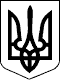 Указ 
Президента УкраїниПрезидент УкраїниВ.ЯНУКОВИЧм. Київ 
19 жовтня 2012 року 
№ 604/2012